(  ) Evelyn Duenas, Chairperson				(X) Carla Torres (GSAT)(  ) Lou Mesa, Vice-Chairperson				(X) Dawn Maka (CILG)(X) Lisa Ogo, Secretary			      		(  ) Roseanne Ada (DISID)(X) Josephine Cortez, Member At Large		            (X) Marie Libria (GDDC)(X) Linda Leon Guerrero					(X) Michelle Cruz (GLSC)(  ) Bill Fuppul						(X) Christine Rosario (GDOE)(  ) Noel Lazaga						(  ) Greg Calvo (AHRD/ WIA)(  ) Haiki Lazaga (X) Tavita Faasualmalie   Minutes of the MeetingCall to Order / Introductions/ Sign-inMeeting called to order at 4:14PM. Sign-in sheets passed followed by a roll call.Review & Approval of Minutes    *October 19, 2010 meetingJosephine moved to approve the minutes, seconded by Michelle CruzCEDDERS CalendarsPocket calendars and desk strips were passed outNew DevicesCarla shared with the members, devices that are to be procured. She mentioned that Pat is working on getting USB microphones to be used with the Dragon Natural Speaking Software, talking watch, talking clock, a mini electronic magnifier, another smart pen (4gb) with the smartpen paper (loose leaf) and binder. She added that Smartpen have been loaned out mostly to UOG students, some with learning disabilities. Other devices for consideration are the color and money identifier, talking digital recorder from the National Federation for the Blind, talking glucometer, Boardmaker, the Go Talk pocket, PAL pads, a micro light switch, altering cane, and  3 FM units. Carla pointed out that as a result of the training conducted Saturday, students are still awaiting on the FM units, and further noted that GSAT has the ability to support the school systems for the short term.Lisa suggested an updated version of the Aladdin / KNFB reader can be added to the loan library. Carla stated that the Intel Reader has the same concept, but rather than placing the document flat into the scanner, the scanner is above it and takes a picture. The KNFB reader that was purchased is not truly accessible. And that additional software to make it accessible needed to be purchased.Carla acknowledged New Vision Guam, a group that helps the blind and low vision, for their recommendations on the devices such as, the talking recorder, color and money identifier.Elect a Member-at-LargeEvelyn opened the floor to nominate a Member at Large. Linda Leon Guerrero was favored and voted by acclamationRecruit New Members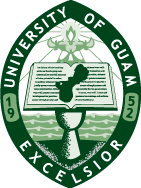 Carla announced that when executive committee met last week, Lou pointed out what areas that have been lacking in terms of representing the different disability types. The following were considered.MobilityVisionTraumatic Brain Injury (TBI)Intellectual DisabilityDeaf and Hard of HearingSpeech and CommunicationLearning DisabilitiesADD/ADHDAutism communityDown SyndromeMedical Group (i.e. Hypertension Deficit Disorder)Emotional Disorder (i.e. anxiety )Other Health Impairments (i.e. epilepsyCarla reviewed all the category types represented and requested the council recruit representatives for the following disability categories: Deaf & Hard of Hearing, Speech & Communication, ADD/ADHD, Emotional Disability, and Learning DisabilityPhoto of Group to Update WebsiteCarla announced that a group photo will be arranged at the GSAT Conference and names will be updated on the websiteReportsAnnual ReportAn annual report was submitted and posted on CEDDERS website, along with the last two years’ reportsQuarterly Updates on GSATQuarterly updates are included in their packets. Carla stated that the Loan Program numbers are going up, thereby supporting DVR consumers; by funding those who wish to do self employment. Moreover, GSAT received a $5,000 guarantee from DVR that will be “fronted” by the GGT Loan program to expedite funding to the clientOn another note, GSAT has been receiving calls for device reutilization. Carla further emphasized that being a liaison to connect with two parties can be good. She outlined that in comparison to the annual report of 2008 and 2009, the report for 2010 increased in every areaChristine Rosario had inquired about the use of the 3 loans which were approved. Carla provided the following details on where the loans were spent: A student in DOE who was getting ready to exit,  purchased an Intel reader and Kurzweill 3000Hearing AidA GGT consumer, who has lawn care business, bought a truck for$8,500.  $5,700 and $14,000 was guaranteed by DVR for equipments.Carla added that the efforts to reach a high number attributed to Public Radio at UOG where an estimated 10,000 listeners were reachedIn light of that, training was conducted in collaboration with the Guam Legal Services, DDC, Parent Services Division of Department of Education facilitated by Laura Tysipic and Kathy Tydingco.  Training on Special Education and Demo on AT were some of the activities held. Carla later noted that the training was to empower parents with their knowledge on their rights under SPED , so that they can advocate better for their children. Trainings are going to be held at Yigo, Toto and Agat. Christine Rosario shared with the council that she took a registration from a Parent in Yigo who received a note from his son. Yigo is where the next training will take place and remarks that it helps to know the letters to the parents have already been passed out.Conference/ Fair Committee ReportCarla announced that Francis Dadufalza will be in this year’s cover for developed products. She elaborated that all logistics had been laid out but the agenda is something the committee has yet to solidify. She further stated that it will be a plenary session focusing on employment.d.   Autism Community Together Carla announced that the ACT fair has been moved up from April 16 to April 9 at the Agana Shopping CenterOpen DiscussionMarie Libria announced that the 5 years state plan forum will take part tomorrow. She added that the DD Council has been utilizing fairs and conferences to get input on areas of emphasis to focus on the next 5 years. And that employment, education, and health are the top priorityLisa announced New Vision’s meeting will be on January 22nd at the Government’s House from 10 a.m. to 1:00 p.m.Christine Rosario announced that DOE’S next meeting is on February 21st from 10 a.m. to 12 p.m. The next Advisory council meeting will be on April 19, 2011.AdjournmentMeeting was adjourned at 4:52 p.m. 